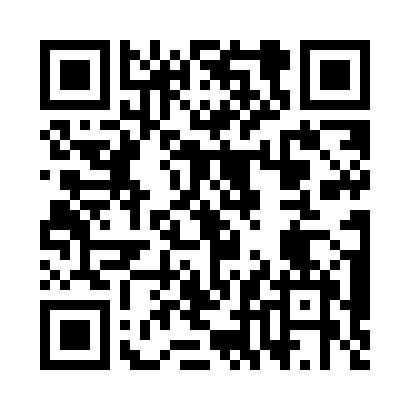 Prayer times for Bady, PolandMon 1 Apr 2024 - Tue 30 Apr 2024High Latitude Method: Angle Based RulePrayer Calculation Method: Muslim World LeagueAsar Calculation Method: HanafiPrayer times provided by https://www.salahtimes.comDateDayFajrSunriseDhuhrAsrMaghribIsha1Mon4:056:1312:455:117:189:182Tue4:026:1012:455:127:209:213Wed3:586:0812:445:137:229:234Thu3:556:0612:445:157:249:265Fri3:526:0312:445:167:259:286Sat3:496:0112:435:187:279:317Sun3:455:5812:435:197:299:348Mon3:425:5612:435:207:319:369Tue3:385:5312:435:217:339:3910Wed3:355:5112:425:237:359:4211Thu3:315:4912:425:247:379:4512Fri3:285:4612:425:257:389:4813Sat3:245:4412:425:277:409:5114Sun3:215:4112:415:287:429:5415Mon3:175:3912:415:297:449:5716Tue3:135:3712:415:307:4610:0017Wed3:105:3412:415:327:4810:0318Thu3:065:3212:405:337:5010:0619Fri3:025:3012:405:347:5210:0920Sat2:585:2712:405:357:5310:1221Sun2:545:2512:405:377:5510:1622Mon2:505:2312:405:387:5710:1923Tue2:465:2112:395:397:5910:2324Wed2:425:1812:395:408:0110:2625Thu2:375:1612:395:418:0310:3026Fri2:335:1412:395:438:0510:3427Sat2:295:1212:395:448:0710:3728Sun2:275:1012:395:458:0810:4129Mon2:265:0812:385:468:1010:4330Tue2:255:0612:385:478:1210:43